
1.	Vrijwilligersovereenkomst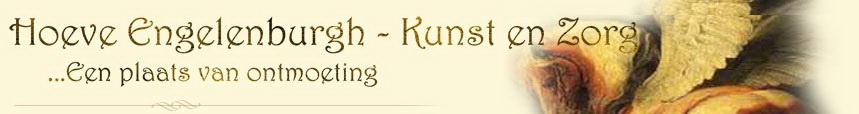 Hoeve Engelenburgh vertegenwoordigd door Ralph en Ellen Burgemeestre, hierna te noemen: de zorgboerderijVoorletters + voornaam + achternaam:			Adres:									Woonplaats:						Geboortedatum:							Hierna te noemen: vrijwilligerIn aanmerking nemende dat:de vrijwilliger bereid is om op oproepbasis en op basis van vrijwilligheid activiteiten voor de zorgboerderij en binnen het kader en de doelstelling van de zorgboerderij te verrichten;de vrijwilliger en de zorgboerderij deze vrijwilligersovereenkomst onder de hierna te noemen bepalingen wensen aan te gaan;
De vrijwilliger en de zorgboerderij komen het volgende overeen:Artikel 1De vrijwilliger en de zorgboerderij verklaren dat zij:binnen het kader van deze overeenkomst de te verrichten activiteiten feitelijk noch juridisch wensen aan te merken als voortvloeiend uit of leidend tot een arbeidsverhouding.
Artikel 2De overeenkomst wordt aangegaan voor onbepaalde periode (met een proefperiode van maand).Artikel 3Om de continuïteit te kunnen waarborgen zal in geval van verhindering (ziekte of een andere reden)
de vrijwilliger de zorgboerderij tijdig op de hoogte brengen.Artikel 4De vrijwilliger zal in het belang van orde en veiligheid gegeven gedragsregels, voorschriften en aanwijzingen, zoals deze voor het personeel van de zorgboerderij van toepassing zijn (huisregels), in acht nemen zoals deze staan vermeld op de website en overigens elke onveilige handeling vermijden.Artikel 5De vrijwilliger is verplicht tot geheimhouding van wat de vrijwilliger gedurende haar of zijn aanwezigheid ter kennis is gekomen en waarvan de vrijwilliger weet of redelijkerwijs kan weten dat het van vertrouwelijke aard is.Met het tekenen van de overeenkomst verklaart de vrijwilliger kennis te hebben genomen van de privacyverklaring, de huisregels en de gedragscode van Hoeve Engelenburgh en die te onderschrijven. U kunt de privacyverklaring, de huisregels en de gedragscode van Hoeve Engelenburgh nalezen op de website: Kwaliteit en privacy – Hoeve EngelenburghArtikel 6De zorgboerderij is bevoegd deze overeenkomst terstond te beëindigen indien de vrijwilliger:naar het oordeel van de zorgboerderij de voorschriften of aanwijzingen van de zorgboer niet opvolgt;zich dusdanig gedraagt dat van de zorgboerderij in redelijkheid niet kan worden verlangd de overeenkomst voort te zetten;zijn geheimhoudingsplicht, de privacy, de huisregels en de gedragscode ex artikel 5 niet nakomt.Artikel 7De zorgboerderij zorgt voor een VOG (verklaring omtrent gedrag).2.	Verklaring 2.1	Beeld en geluidLangs deze weg geeft  de vrijwilliger aan Hoeve Engelenburgh wel of geen toestemming voor het gebruiken van persoonsgegevens verkregen tijdens activiteiten die Hoeve Engelenburgh graag wil delen met anderen via website of andere kanalen.Vink aan waarvoor wel of geen toestemming gegeven wordt:Website Hoeve Engelenburgh					 Ja		 NeeFolders, flyers e.d.						 Ja		 Nee	Nieuwsbrief							 Ja		 NeeFacebook, LinkedIn, Instagram, YouTube etc…			 Ja		 Nee2.2	Externe audit Langs deze weg geeft  de vrijwilliger aan Hoeve Engelenburgh wel of geen toestemming dat een erkend, externe auditor onder toezicht van tenminste de zorgboer en/of de kwaliteitsfunctionaris inzage krijgt in mijn personeelsdossier in ZilliZ. Het doel van de audit moet gericht zijn op het verbeteren van de kwaliteit van de zorg. Alle informatie die een externe auditor tot zich krijgt, valt onder  zijn of haar geheimhoudingsplicht. Vink aan waarvoor wel of geen toestemming gegeven wordt:Inzage personeelsdossier					 Ja		 NeeNieuwe Niedorp, Datum: ________________________________________________Handtekening vertegenwoordiger Hoeve Engelenburgh________________________________________________Handtekening vrijwilliger